Slovenský zväz športového rybolovuSlovenský rybársky zväz – Rada, Žilina                        MO SRZ Púchov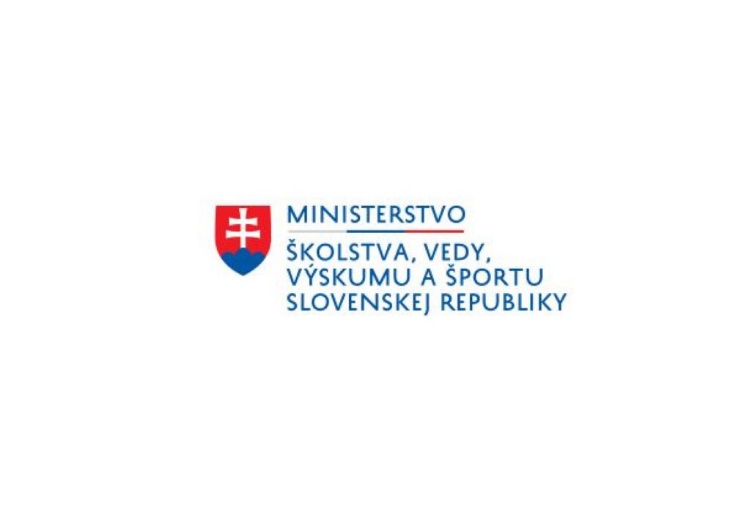 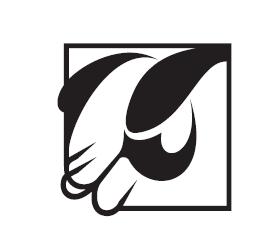 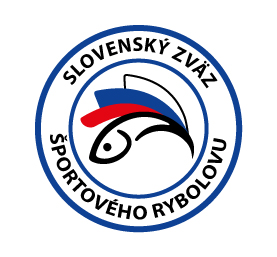 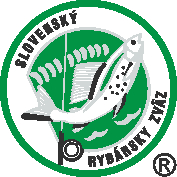                               PropozícieLRU-PrívlačMedzinárodné majstrovstvá Slovenskej republiky juniorovv kategórii U15, U20, U259.10.2021 – 10.10.2021                            VN Ihrište                      Púchov – Váh č.10                         Podľa plánu športovej činnosti na rok 2021 SZŠR v spolupráci so SRZ Rada Žilina a MO SRZ Púchov usporiada Medzinárodné majstrovstvá SR juniorov a kadetov LRU prívlač.Účastníci pretekov: kategória U15 – rok narodenia 2006 až 2010kategória U20 – rok narodenia 2001 až 2005kategória U25 – rok narodenia 1996 až 2000Súťažiaci sú povinní prihlásiť sa najneskôr do 22.9. 2021.Vyplnené prihlášky zasielajte prosím mailom na: oruj666@gmail.comprihlášku nájdete na poslednej strane tohto dokumentu.Termín konania: 		9.10.2021 – 10.10.2021Miesto konania: 		 9.10.2021 VN Ihrište, (revír: 3-5070-1-1)                                               10.10.2021 Púchov, rieka Váh č.10 (revír: 3–4580–2–1)Organizačný štáb:Riaditeľ pretekov:		Bc. Juraj VáclavíkGarant rady SRZ:		Bc. Juraj VáclavíkHlavný rozhodca:		Mgr. Pavol KadlecSektorový rozhodca:		Róbert CrkoňTechnický vedúci:		Lukáš HollýBodovacia komisia:		Mgr. Pavol Kadlec, Rastislav Šajdák, Juraj SmatanaZdravotnícke zabezpečenie:   na tel. 112Každý pretekár a jeho doprovod je povinný dodržiavať hygienické predpisy podľa aktuálneho nariadenia Úradu verejného zdravotníctva SR, ktoré budú zverejnené  pred pretekmi.V prípade nepriaznivej pandemickej situácie môžu byť preteky preložené alebo zrušené, informácia bude zverejnená týždeň pred pretekmi.Technické pokyny:Športové rybárske preteky sú usporiadané podľa zákona 216/2018 Z. z. § 20 a vykonávacej vyhlášky 381/2018 § 15.Preteká sa podľa  Predpisov SZŠR, platných súťažných pravidiel pre LRU–Prívlač a aktuálnych modifikácií pre rok 2021.Zákaz používania podberákov zo silonu s viazanými uzlami!!!V kategórii U15 musí byť s pretekárom prítomná zodpovedná osoba v zmysle zákona.Pravidlá: Loví sa na prívlač s umelými nástrahami s háčikmi bez protihrotov. Záťaž musí byť súčasťou nástrahy. Uznaná je ryba ulovená v hlavovej časti (ohraničená líniou žiabrových oblúkov a prsných plutiev). Každá ryba musí byť podobratá podberákom a po jej zmeraní šetrne pustená späť do vody. Po porušení pravidiel bude pretekár upozornený, a pri opätovnom porušení pravidiel bude diskvalifikovaný. Pretekár nesmie prijímať počas žiadnej časti jednotlivých kôl akúkoľvek  fyzickú pomoc.Pre súťažiacich platí zákaz tréningu na trati 14 dní pred konaním pretekov. Tréning je možný po dohode s organizátormi nad alebo pod traťou.Bodovanie:  VN Ihrište ako na pstruhových vodách  1 ryba – 1 bod,                                 ostatné druhy rýb nad 20 cm dĺžky (vrátane) 1 bod                      Váh č.10: ako na kaprových vodách:Pri ulovení hodnotených rýb: do 11,9 cm	0,1 bodu		40-44,9 cm	4,0 + 1 bod12-14,9 cm	1,0 bodu  		45-49,9 cm	4,5 + 1 bod 15-19,9 cm	1,5 bodu		50-54,9 cm	5,0 + 1 bod
20-24,9 cm	2,0 + 0,5 bodu		55-59,9 cm	5,5 + 1 bod
25-29,9 cm	2,5 + 0,5 bodu		60-64,9 cm	6,0 + 1 bod	
30-34,9 cm	3,0 + 1 bod		65-69,9 cm	6,5 + 1 bod 35-39,9 cm	3,5 + 1 bod		analogicky pokračovať ďalej.Všetky ryby nad 0,1 b. musia byť merané v korýtku!Ostatné druhy rýb: belička, ploska, čerebľa - nad 20 cm dĺžky (vrátane) - 1 bod   Pretekárska trať VN Ihrište:Hĺbka nádrže je 1 - 6 m v mieste pretekárskej trate. V celej dĺžke vytýčenej pretekárskej trate nie je možné brodenie. Dno nádrže je čiastočne  bahnisté a čiastočne tvrdé. Brehy nádrže sú upravené, miestami sa vyskytujú stromy a kríky. Na niektorých miestach je nutné použiť podberák s dlhou rúčkou. Prístupové miesta k stanovištiam pretekárov sú vyznačené. Brodenie zakázané.Výskyt rýb: 			všetky druhy u nás žijúcich rýb. Náhradná trať: 		nie je určená  Pretekárska trať Váh č.10:Sektor A: Začiatok trate je od cestného mosta cez rieku Váh smerom k diaľničnému privádzaču. Nástupný breh ľavý. Hĺbka toku 1,5 – 6 m, štrkové a kamenisté dno, pomaly prúdivá voda. Príjazd z obce Horné Kočkovce a parkovanie pod diaľničným privádzačom. Brodenie zakázané!Sektor B: Začiatok trate je pri cestnom moste cez rieku Váh, smerom k sútoku rieky Váh a Biela Voda. Nástupný breh pravý. Hĺbka toku 0,5 – 6 m, štrkové a kamenisté dno, pomaly prúdivá voda. Parkovanie pod cestným mostom. Brodenie povolené  pre kategórie U20 a U25 !Sektor C: Začiatok trate je od sútoku starého koryta Váhu s Nosicko – Kočkovským kanálom a končí pri cestnom moste cez rieku Váh. Nástupný breh pravý. Hĺbka toku od 0,5 – 6 m, štrkové a kamenisté dno, pomaly prúdivá voda. Parkovanie pod cestným mostom. Brodenie  povolené pre kategórie U20 a U25 !Výskyt rýb: 			všetky druhy u nás žijúcich rýb. Náhradná trať: 		nie je určená  Zraz účastníkov:  		rybárska chata VN IhrišteČasový harmonogram Piatok 8.10.2021 19:00 – 19:15 hod. - prezentácia pretekárov a žrebovanie. Ak sa pretekár nemôže zúčastniť prezentácie z objektívnych príčin, je povinné toto nahlásiť hlavnému rozhodcovi príp. garantovi (najneskôr do začiatku prezentácie) a ten vykoná žrebovanie za neho. 19:15 – žrebovanie 1. preteku, odovzdanie bodovacích preukazovSobota 9.10.2020 kategória U15, U20, U25 06:45 – 07:15 hod. - nástup súťažiacich, otvorenie súťaže07:15 – 07:45 hod. - presun pretekárov na pretekárske úseky  07:45 – 08:05 hod. - 1. kolo preteku A08:10 – 08:30 hod. - 1. kolo preteku B 08:45 – 09:05 hod. - 2. kolo preteku A09:10 – 09:30 hod. - 2. kolo preteku B09:45 – 10:15 hod. - 3. kolo preteku A10:20 – 10:50 hod. - 3. kolo preteku B10:50 – 12:15 hod. - obedňajšia prestávka 12:15 – 12:55 hod. - 4. kolo preteku A13:00 – 13:40 hod. - 4. kolo preteku B13:55 – 14:35 hod. - 5. kolo preteku A14:40 – 15:20 hod. - 5. kolo preteku B16:00 – 17:00 hod. – Oznámenie priebežných výsledkov, žrebovanie a odovzdanie bodovacích preukazov na 2. súťažný deň.Nedeľa 10.10.2021 pre kategórie U15 (sektor A)06:45 – 07:00 hod. - príprava pretekárov 07:00 – 07:45 hod. - 2. pretek – 1.kolo07:45 – 08:15 hod. - prestávka a presun pretekárov na 2. kolo.08:15 – 09.00 hod. - 2. pretek – 2. kolo 09:00 – 09:30 hod. – prestávka a presun pretekárov na 3. kolo09:30 – 10:15 hod. - 2. pretek – 3. kolo10:15 – 10:45 hod. - prestávka a presun pretekárov na 4 kolo.10:45 – 11:30 hod. - 2. pretek – 4 kolo12:00 – obed 16:15  – Oznámenie výsledkov a vyhlásenie víťazov MM SR.Nedeľa 10.10.2021 pre kategóriu U20 (sektor B) 06:45 – 07:00 hod. - príprava pretekárov, presun pretekárov na sektor B.                          07:00 – 07:45 hod. - 2. pretek – 1. časť 1.kola ( pretekár A loví, pretekár B rozhoduje ) 07:45 – 08:00 hod. - prestávka a presun pretekárov na 2. časť 1. kola                                08:00 – 08:45 hod. - 2. pretek – 2. časť 1. kola ( pretekár A loví, pretekár B rozhoduje ) 08:45 – 09:00 hod. – prestávka a presun pretekárov na 1 časť 2 kola,                                 09:00 – 09:45 hod. - 2. pretek – 1. časť 2.kola ( pretekár B loví, pretekár A rozhoduje ) 09:45 – 10:00 hod. - prestávka a presun pretekárov na 2. časť 2. kola                                 10:00 – 10:45 hod. - 2. pretek – 2. časť 2. kola ( pretekár B loví, pretekár A rozhoduje) 10:45 – 12:00 hod.  – obed                                                                                                             12:00 – 12:45 hod. – 2. pretek – 1. časť 3.kola ( pretekár B loví, pretekár A rozhoduje) 12:45 - 13.00 hod. – prestávka a presun pretekárov na 2. časť 3. kola                                 13:00 – 13:45 hod. – 2. pretek – 2.časť 3. kola (pretekár B loví, pretekár A rozhoduje)                                                                                       13:45 – 14:00 hod.  – prestávka a presun pretekárov na 1. časť 4. kola.                                                  14:00 – 14:45 hod. – 2. pretek -  1. čast 4. kola (pretekár A loví, pretekár B rozhoduje)                                                                                   14:45 – 15:00 hod. – prestávka a presun pretekárov na 2. časť 4. kola                                15:00 -  15:45 hod. -  2. pretek – 2. časť 4. kola ( pretekár A loví, pretekár B rozhoduje) 16:15 hod. - Oznámenie výsledkov a vyhlásenie víťazov MM SR.Nedeľa 10.10.2021 pre kategóriu U25 (sektor C) 06:45 – 07:00 hod. - príprava pretekárov, presun pretekárov na sektor B.                          07:00 – 07:45 hod. - 2. pretek – 1. časť 1.kola ( pretekár A loví, pretekár B rozhoduje ) 07:45 – 08:00 hod. - prestávka a presun pretekárov na 2. časť 1. kola                                08:00 – 08:45 hod. - 2. pretek – 2. časť 1. kola ( pretekár A loví, pretekár B rozhoduje ) 08:45 – 09:00 hod. – prestávka a presun pretekárov na 1 časť 2 kola,                                 09:00 – 09:45 hod. - 2. pretek – 1. časť 2.kola ( pretekár B loví, pretekár A rozhoduje ) 09:45 – 10:00 hod. - prestávka a presun pretekárov na 2. časť 2. kola                                 10:00 – 10:45 hod. - 2. pretek – 2. časť 2. kola ( pretekár B loví, pretekár A rozhoduje) 10:45 – 12:00 hod. – obed                                                                                                             12:00 – 12:45 hod. – 2. pretek – 1. časť 3.kola ( pretekár B loví, pretekár A rozhoduje) 12:45 - 13.00 hod. – prestávka a presun pretekárov na 2. časť 3. kola                                 13:00 – 13:45 hod. – 2. pretek – 2.časť 3. kola (pretekár B loví, pretekár A rozhoduje)                                                                                       13:45 – 14:00 hod.  – prestávka a presun pretekárov na 1. časť 4. kola.                                                  14:00 – 14:45 hod. – 2. pretek -  1. čast 4. kola (pretekár A loví, pretekár B rozhoduje)                                                                                   14:45 – 15:00 hod. – prestávka a presun pretekárov na 2. časť 4. kola                                15:00 -  15:45 hod. -  2. pretek – 2. časť 4. kola ( pretekár A loví, pretekár B rozhoduje) 16:15 hod. - Oznámenie výsledkov a vyhlásenie víťazov MM SR.Záverečné ustanovenia :- Všetci pretekári (okrem zahraničných účastníkov) musia mať platné registračné preukazy športovca SZŠR, preukazy člena SRZ a povolenie na rybolov.- V prípade, že prihlásený pretekár nie je registrovaný pretekár LRU-PR bude potrebné na mieste vypísať formulár s potrebnými údajmi pre registráciu. Účasť je podmienená vyplnením kompletných potrebných údajov pre registráciu pretekára.- Preteká sa za každého počasia. V prípade búrky sa preteky prerušia. Ak dôjde k prerušeniu po polovici vyhradeného času lovu, preteky budú ukončené a vyhodnotené.- Každý pretekár preteká na vlastnú zodpovednosť a riziko.- Každý pretekár do 15 rokov sa zúčastňuje pretekov za prítomnosti sprevádzajúcej dospelej osoby, ktorá nesie plnú zodpovednosť za konanie pretekára počas pretekov.- Organizátor si vyhradzuje právo na zmenu časového harmonogramu a v prípade kalamitnej vody preteky preložiť. Poloha a veľkosť jednotlivých sektorov sa môže meniť v závislosti od prihláseného počtu pretekárov a aktuálnemu stavu vodných tokov. Ubytovanie a stravu – si zabezpečujú účastníci individuálne. V prípade akýchkoľvek ďalších otázok prosím kontaktujte: riaditeľ pretekov: Juraj Václavík  +421 903 861 20  oruj666@gmail.comtechnický vedúci: Lukáš Hollý  +421 907 635 223Na zabezpečenie týchto pretekov bol použitý príspevok uznanému športu z Ministerstva školstva, vedy výskumu a športu Slovenskej republiky.Propozície kontroloval predseda ŠO LRU- prívlač.MO SRZ Púchov Vám želá veľa úspechov pri pretekochPrihláškaMeno a priezvisko: Adresa: Organizácia MO SRZ: Kategória: Dátum narodenia: Týmto sa záväzne prihlasujem na Medzinárodné majstrovstvá Slovenskej republiky juniorov v LRU prívlač a prehlasujem, že konám na vlastnú zodpovednosť. Zároveň súhlasím s poskytnutím osobných údajov pre potreby pretekov.Podpis : V prípade kategórie U15 zákonný zástupca:Meno a priezvisko:Podpis: